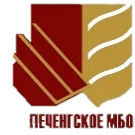 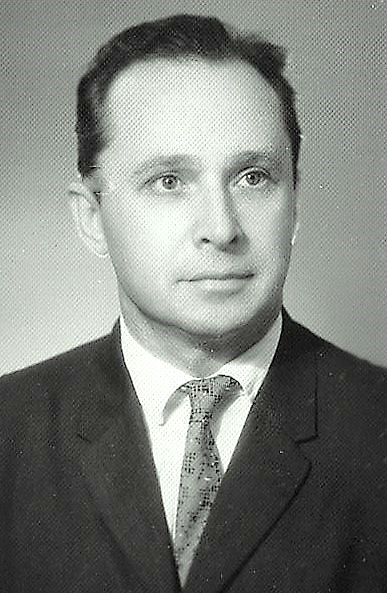 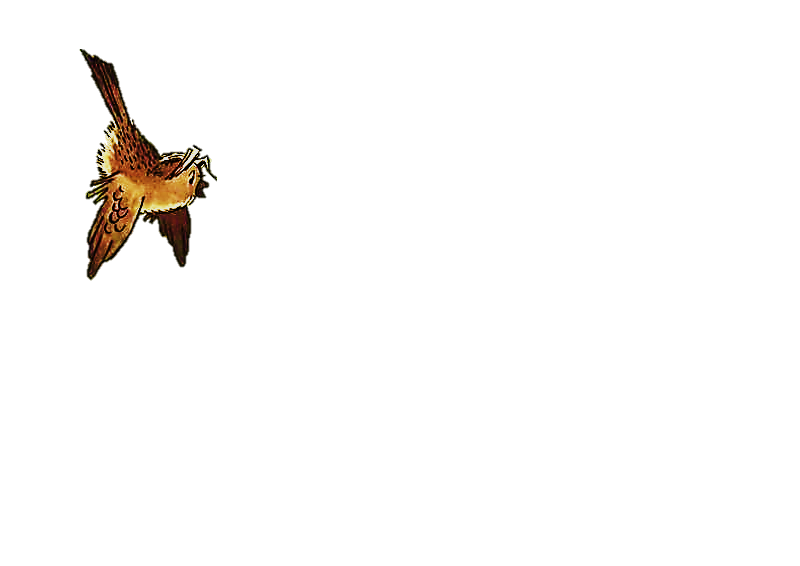 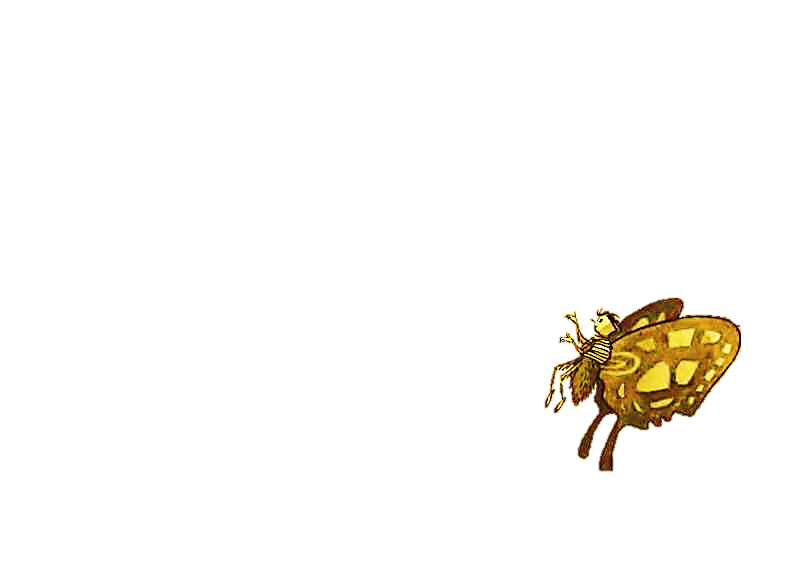 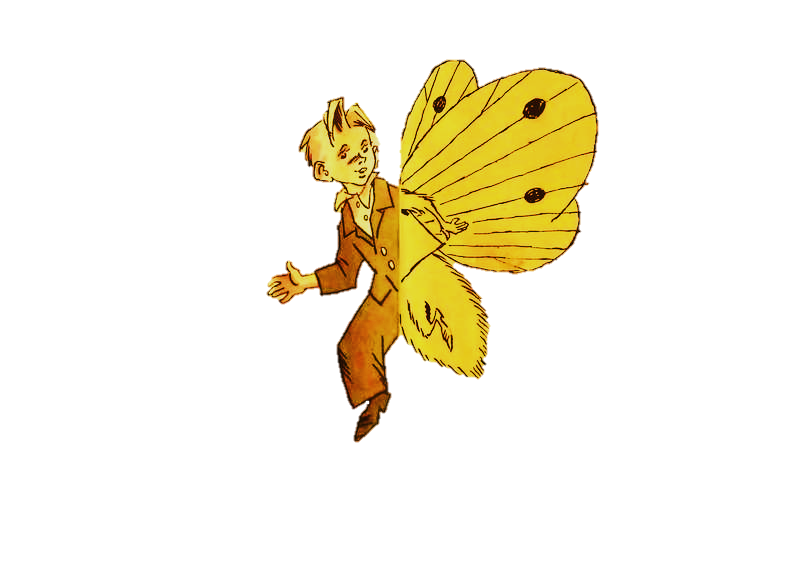 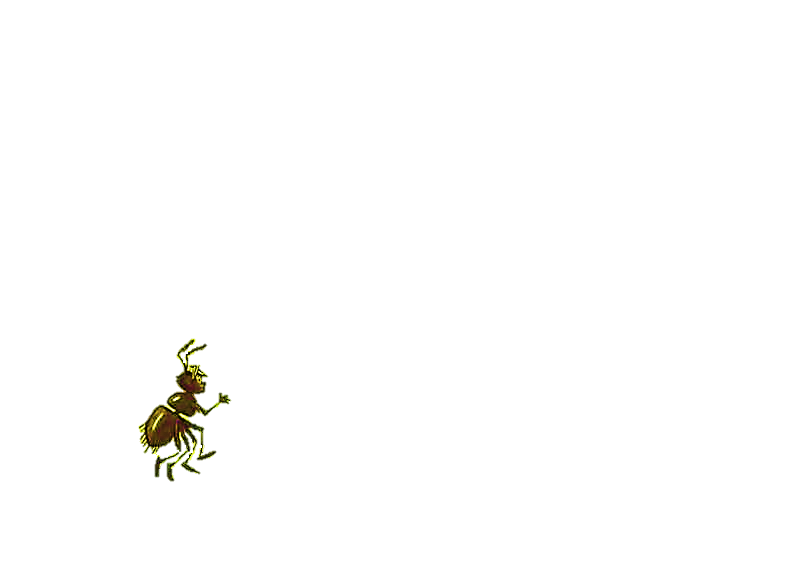 «Дети - народ особый. Люблю его. И не потому одному, что я детский писатель, и не потому, что есть сын Юра. Дети никогда не стареют, их жизнь лишена косности: они всегда остаются детьми»                                     Валерий МедведевВалерий Медведев - писатель, поэт, драматург, актер театра и кино, автор более чем 30-ти произведений для детей и юношества, Лауреат Государственной премии РСФСР имени Н. Крупской, обладатель Почётного диплома Международного совета по детской и юношеской литературе (IBBY) и Диплом Международного конкурса имени Г. Х. Андерсена.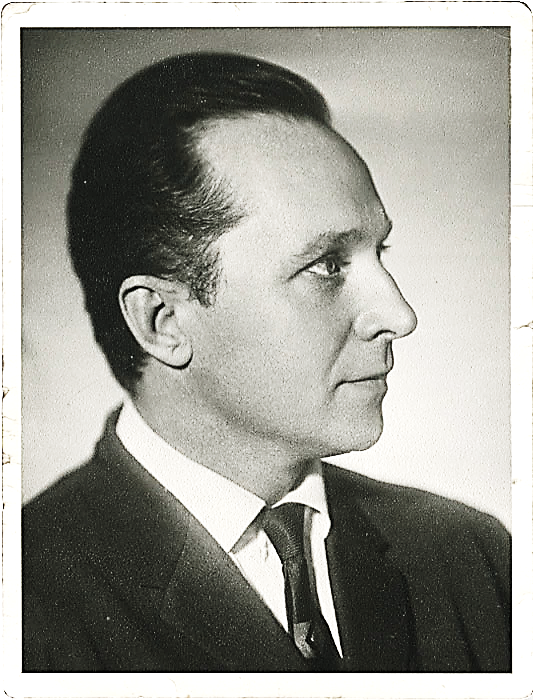 Валерий Владимирович Медведев родился 16 марта 1923 года в городе Ишим Тюменской области. Его отец Иван Павлович Маринин был комиссаром Рабоче-крестьянской Красной армии, мама Эмилия Ивановна Шевченко была медсестрой. Служба отца заставляла семью переезжать из города в город. Вместе с родителями и братьями Валерий объездил весь Урал, жил в Кургане, Троицке, Челябинске, Свердловске. Особенно запомнился будущему писателю период жизни в Челябинске. Именно тогда он перепробовал массу занятий: играл в футбол и хоккей, лепил, рисовал, занимался балетом и пением, сочинял стихи и юмористические рассказы, устраивал представления для семьи и друзей. Семья была дружная и, несмотря на суровое, голодное время, детство свое писатель считал счастливым. Историю своего детства писатель расскажет намного позже в так и не изданном рассказе «Грустная биография веселого человека».Детство Медведева закончилось неожиданно. В 1937 году был арестован и расстрелян по приговору «враг народа» его отец, с тем же приговором в заключение отправили маму. Дети Марининых - старший сын Леонид, средний Валерий и младший Владимир - были отданы в челябинский детский дом.  Когда Эмилия Ивановна вернулась из тюрьмы, с ней остался только младший сын - Володя. Летом 1941 года он гостил у бабушки на Украине. Началась война, он и бабушка погибли при бомбежке. Эмилия Ивановна умерла в Челябинске в 1949 году, Валерий Владимирович приезжал из Москвы на похороны. Почему Валерий не вернулся к матери, сейчас трудно сказать. Может быть, его убедили, что родители действительно враги народа, возможно, заставили отказаться от родителей? Это остается загадкой.В детском доме Валерий, как и большинство окружавших его мальчишек, учился неровно, много времени отнимали футбол, хоккей и другие детские развлечения. По собственному признанию писателя, «любил проказничать», и тогда частенько слышал от старших укоризненную фразу «Будь человеком!».К счастью, время, проведенное в детском доме, оказалось недолгим. Осиротевшего мальчика усыновил близкий друг отца Валерия, режиссер Челябинского драматического театра Владимир Медведев. Он дал Валере свою фамилию и новую семью, окружившую ребенка любовью и заботой. Как и раньше семья поощряла его творческие начинания. Он с увлечением занимался в городском Доме художественного воспитания, пробуя себя в самых разных видах творческой самодеятельности. Наиболее же глубокой привязанностью стал для него театр. В конце 1930-х годов Валерий Медведев стал играть небольшие роли в Челябинском драматическом театре. В 1940 году юноша поступил на режиссерский факультет Государственного института театрального искусства. Но тут начинается война, принесшая горе как всему народу, так и семье Валерия. В самом начале войны от шального снаряда погиб его младший брат. Сам Валерий уходит на фронт. Его направляют в Забайкальский военный округ, где он служил в армейском ансамбле песни и пляски. Незадолго до победы приходит новая беда - в госпитале от тяжелых ранений умирает старший брат Валерия Леонид.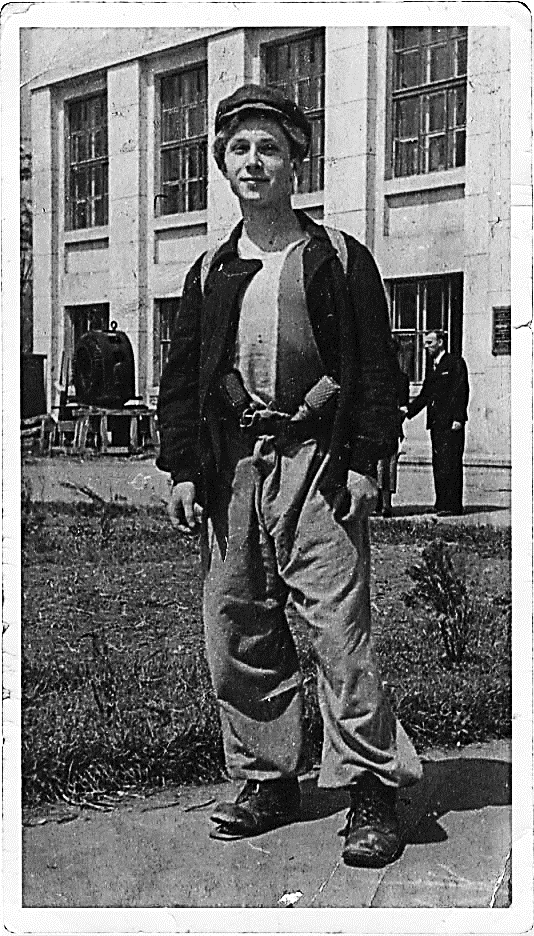 Невзгоды не смогли сломить юношу. По окончании войны он возвратился к учебе и закончив ГИТИС, начал работать в Театре им. Моссовета у знаменитого режиссера Ю. Завадского, а также сниматься в кино. Многие зрители долго помнили его по ролям в спектакле «Машенька» по пьесе А. Афиногенова, в фильмах «Парень из нашего города» (1942 г.) и «Она защищает Родину» (1943 г.). Благодаря исполнительской практике, Валерий не только постигал искусство перевоплощения, но и накапливал опыт творческого переосмысления художественного материала, авторского замысла, понимания литературы, особенности поэтики, самого словесного искусства.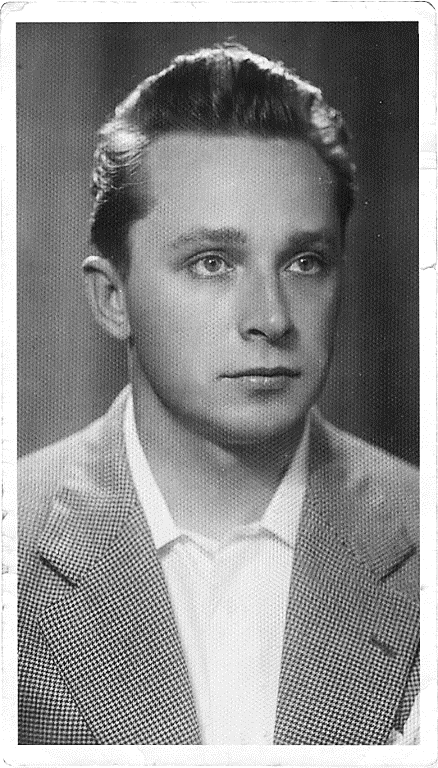 Именно в это время Медведев развивает свой писательский опыт. Начиная со студенческой поры, он сочинял интермедии и репризы для А. Райкина, Л. Мирова и М. Новицкого (артисты эстрады), веселые куплеты и комические миниатюры для Л. Утесова и К. Шульженко. Написал пьесу «Ночной вор», которую поставили в Московском театре драмы и комедии. Став известным эстрадным автором, он и сам выступает на эстраде - играет на банджо и поет песни из популярного в то время фильма «Джордж из Динки-Джаза». В 1954 году прошел первый в истории Советского союза Новогодний карнавал в Кремле. Валерий Медведев, наряду с Сергеем Михалковым, Львом Кассилем, Агнией Барто, участвовал в написании сценария этого праздника, как и многих последующих, ставших традиционными и получивших огромную популярность в народе.В 1957 году, совершенно неожиданно, для многих знакомых Валерия, знавших его как «уже состоявшегося артиста», в детском журнале «Мурзилка» выходит его первое литературное произведение – сказка «Голоса». Детское произведение, по своему глубинному содержанию, было близко и взрослому читателю. В этой забавной и поучительной сказке медвежонок, комаренок, котенок и мышонок меняются голосами, что приводит к полной неразберихе и самым неожиданным последствиям. И именно этой сказкой Валерий Медведев наметил главную тему своего творчества - каждый должен говорить своим голосом. «Я искал свой голос, - вспоминает писатель, - стоял на пороге самого себя».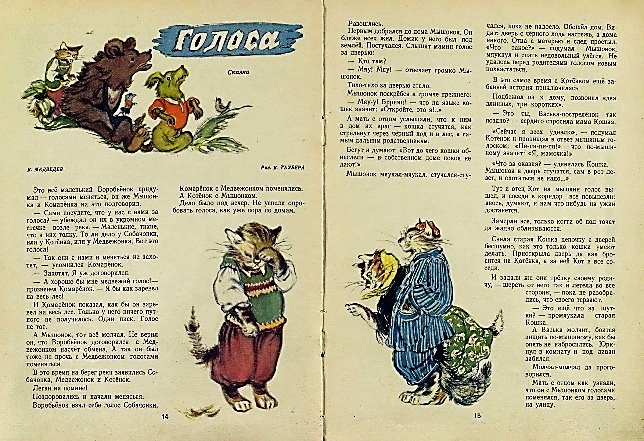 Как же случилось, что хороший артист вдруг стал писателем. Валерий Медведев был очень одарен от природы. Наука, театр, кино, поэзия… Это и многое другое привлекало его. К моменту окончательного профессионального самоопределения он оказался энциклопедически образован. И все это время, в процессе многолетних поисков самовыражения он все явственнее осознавал, что ни в одном из привлекавших его видов искусства он не может с достаточной полнотой передать свое восприятие мира. Однажды, отвечая на вопрос «Почему вы начали писать?» Медведев скажет: «У Шота Руставели в «Витязе в тигровой шкуре» есть такая фраза: «Из кувшина может вытечь только то, что в нем было». Работая в театре, я каждый раз выкладывался на сцене. Но, приходя домой, чувствовал, что не выплескиваюсь целиком. Вероятно, то, что оставалось, и было писательством».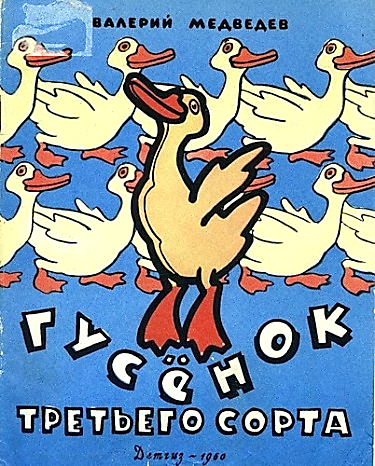 В 1960-м году в Детском государственном издательстве (Детгиз) выходит первая книжка сказок Медведева «Гусенок третьего сорта». С этого момента Валерий Медведев окончательно оставляет театр и полностью отдается литературной работе, посвящая свое творчество детям. 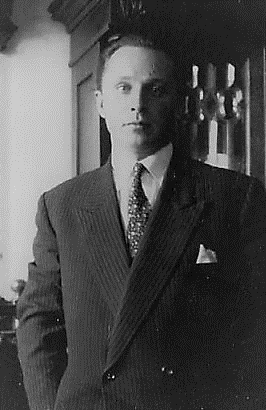 Почему автор с такой широтой мышления и богатым жизненным опытом обращается к детям? Этот вопрос и читатели и журналисты задают, пожалуй, каждому детскому автору. Медведев отвечал так: «Мальчишкой я хотел объять необъятное. Играл в хоккей, лепил, рисовал, занимался балетом и пением. Потом впервые влюбился, начал писать стихи. А затем случилось несчастье – остался без родителей, и детство кончилось. И потом не раз было ощущение, что мне не хватает детства. Человек должен жить полной жизнью. Он неполноценен, если никогда в жизни не любил, ни к чему не стремился или был лишен детства. Не потому ли я в книгах вернулся к детству, чтобы «допрожить» его?!».Медведеву посчастливилось начать творить в благодатный для советских писателей период. Первая половина 60-х годов представляет знаменательный период в истории русской советской литературы, в том числе и детской. В 1954 году в Москве состоялся II Всесоюзный съезд писателей, на котором были подведены итоги развития литературы, осмыслены новые тенденции. В частности, остро обсуждался вопрос о преодолении бесконфликтности и приукрашивания действительности в литературе.Появилась возможность нового, свежего взгляда на действительность, объективного воспроизведения жизни со всеми ее противоречиями и проблемами. За короткое время появилось множество замечательных, по тому времени новаторских произведений, затрагивающих темы, которые замалчивались ранее. Этот благотворный процесс охватил и детскую литературу, переживавшую в те годы настоящий расцвет. Ряды маститых авторов пополнились новыми творческими силами – в литературу пришли 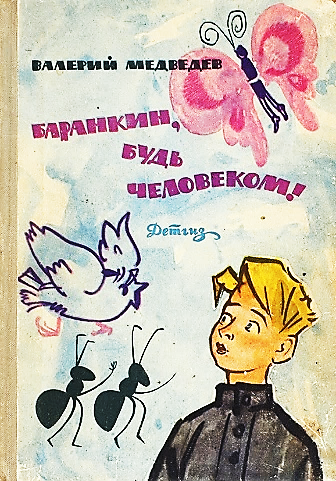 В. Амлинский, В. Голявкин, Ю. Коваль, В. Крапивин, А. Леонов, Л. Матвеева, А. Мошковский и, конечно, Валерий Медведев.В 1962 году свет увидела сказочная повесть «Баранкин, будь человеком!». Это было настоящее событие в мировой детской литературе.  Путевку в жизнь этой повести дал Лев Кассиль, он работал над ней с тогда еще молодым автором, высоко оценил книгу, назвал ее веселой и мудрой, написал к ней предисловие, где охарактеризовал ее как «очень правдивую сказочную повесть из жизни самых настоящих, не придуманных и не в тридевятом царстве, а рядом с нами живущих мальчишек». 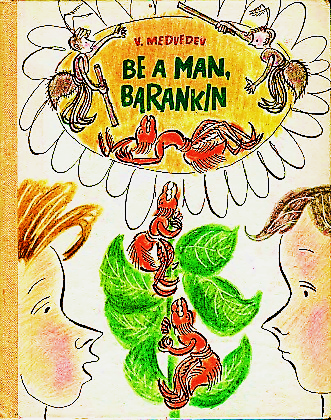 Среди многочисленных книжек о повседневной жизни школьников появилась ни на что не похожая книга о невероятных приключениях двух обычных мальчишек. Фантастика, волшебство – и все это в самом обыкновенном дворе. За короткое время книга, вызвавшая самый живой интерес со стороны читателей и критики в Советском Союзе, приобрела редкую популярность и за рубежом. Только за 6 лет с момента своего первого выхода тираж переизданий книги превысил миллион экземпляров. К тому времени она уже была переведена почти на 20 языков мира (только в Японии выходила 5 раз). Повесть о Баранкине стала поистине заметным событием в детской литературе. О ней с восхищением отзывались многие знаменитые авторы, уже в год издания повести автор книги был удостоен премии на конкурсе Министерства просвещения. Вскоре по мотивам книги были созданы оперетта (музыка С. Туликова, текст песен Г. Ходосова), балет и мультфильм.Сам автор был явно неравнодушен к этому своему герою. Неудивительно что, когда в 1977 году в семье у Валерия Владимировича родился долгожданный сын, его назвали Юрием – именно в честь Баранкина. Хотя у супруги писателя, Ирины Всеволодовны, первоначально по этому вопросу были совершенно иные соображения, муж сумел настоять на своём.В год рождения сына увидело свет и продолжение повести, а в 1980-м Международный Совет по детской книге удостоил сборник «Фантазии Баранкина» Почетным дипломом на конкурсе имени Ганса Христиана Андерсена. 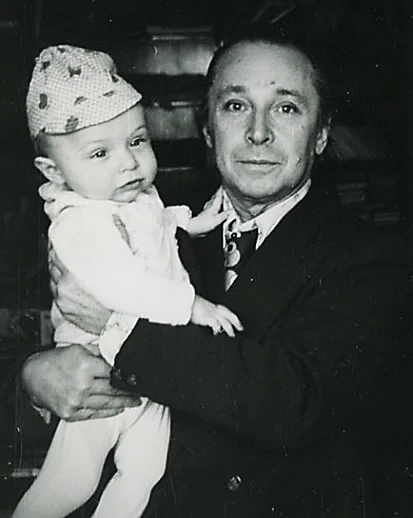 В 1983 году этот сборник был также удостоен и Государственной премии РСФСР им. Н. Крупской. «Звезда веселой и умной повести одиноко висела на моем небосклоне» - говорил Валерий Медведев. Прошли годы – и на небосклоне Валерия Медведева засияло целое созвездие умных и добрых книг - «Вова Веснушкин в стране заводных человечков», «Тире-тире-точка», «Прыжок в известность», «Свадебный марш», «Флейта для чемпиона» и многие другие. И в каждой из них проявился яркий талант писателя. Все книги написаны живым, разговорным языком, соответствующим детскому опыту, в них искусно переплетаются реалистическое изображение жизни, элементы вымысла и фантастики и, конечно, юмор. Неслучайно его произведения называли не просто остроумными, а умно острыми, ведь в них есть уморительно смешные и пронзительно лирические моменты, мысли, которые заставляют среди веселья вдруг крепко задуматься. Валерий Медведев рассказывал, как отец одного из его юных читателей назвал книгу про Юру Баранкина «юмористической философией». «Смех – это много, - говорил сам писатель. – Но не все». 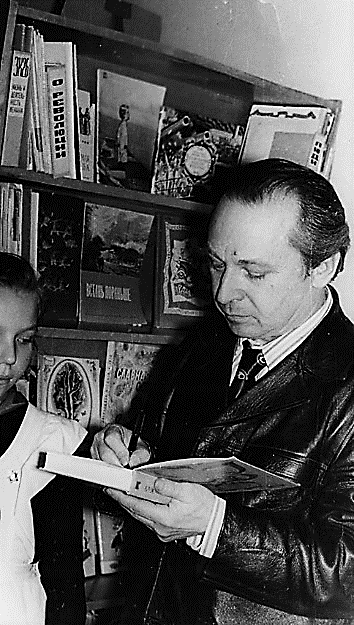 В своем творчестве Валерий Медведев говорит с читателем о важных вещах: дружбе и ответственности за свои слова и поступки, эгоизме и бескорыстии, радости познания нового, о том, как важно иметь чувство собственного достоинства. Писатель много ездил по стране, проводил творческие встречи, любил встречаться с детьми, часто выступал в библиотеках.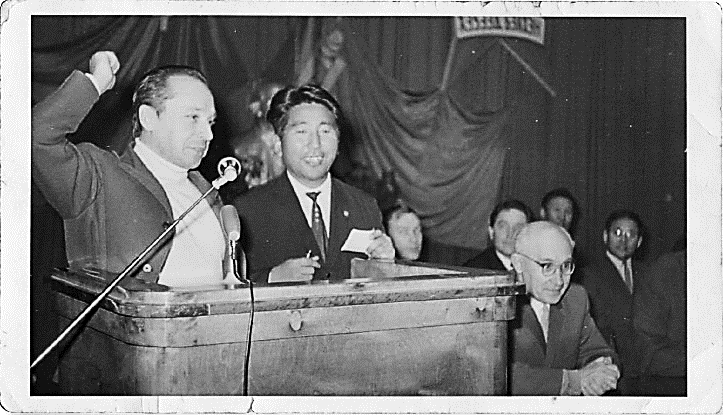 Несмотря на то, что все творчество Медведева пронизано юмором, он никогда не высмеивает своих героев. Наоборот, он относится к ним с пониманием и сочувствием. «Дети всегда чувствуют отношение к себе, – уверял писатель. - И надо просто доверять им побольше. Доверять и любить».Символично то, что писатель с супругой Ириной Всеволодовной жили в Москве на улице Усиевича (ныне улица Авиаконструктора Яковлева), которую в народе называют ХЛАМ: Художники, Литераторы, Артисты, Музыканты. Когда-то здесь жила артистическая элита Москвы.Щедро одарённый талантами, Валерий Владимирович был и замечательным человеком – добрым и отзывчивым. Он многим в жизни помог и многих поддержал. Это отмечают все его друзья и знакомые. Например, родители безвременно ушедшей писательницы Натальи Абрамцевой считают неоценимым вклад Медведева в официальное признание таланта их дочери, его энергичную и деятельную помощь в приёме юной, но уже смертельно больной сказочницы в Союз писателей СССР. 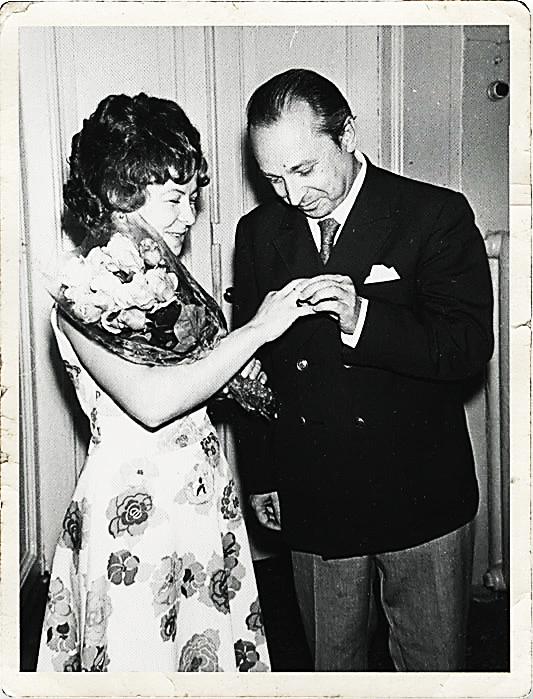 За свою жизнь Валерий Медведев написал более 30 произведений. Знакомясь с творчеством писателя, вы замечаете, что с каждым произведением его герои становятся все старше. Все сложнее и многограннее ситуации, в которые они попадают, все труднее выбор, который им приходится делать. И все-таки, все книги посвящены подросткам. Все они призваны помочь юным читателям найти ответы на такие взрослые вопросы как «Что главное в жизни?», «Какой путь в жизни мне выбрать?», «Что значит быть человеком?» «Я всегда мечтал расположить книги, которые я написал, в порядке возрастов, чтобы стать спутником жизни читателя», - говорил Медведев. У писателя вообще было много интересных задумок: роман-трагедия «Первая и вторая любовь Алика Левашова», роман-комедия «Безумные идеи Надежды Фокиной», философский роман «Рукопись, найденная в детском портфеле». К сожалению, тяжелая болезнь помешала этим планам осуществиться. В 1998 году Валерия Медведева не стало. Сын Валерия Владимировича окончил факультет журналистики МГУ им. М.В. Ломоносова и в двухтысячном году защитил кандидатскую диссертацию по произведениям отца.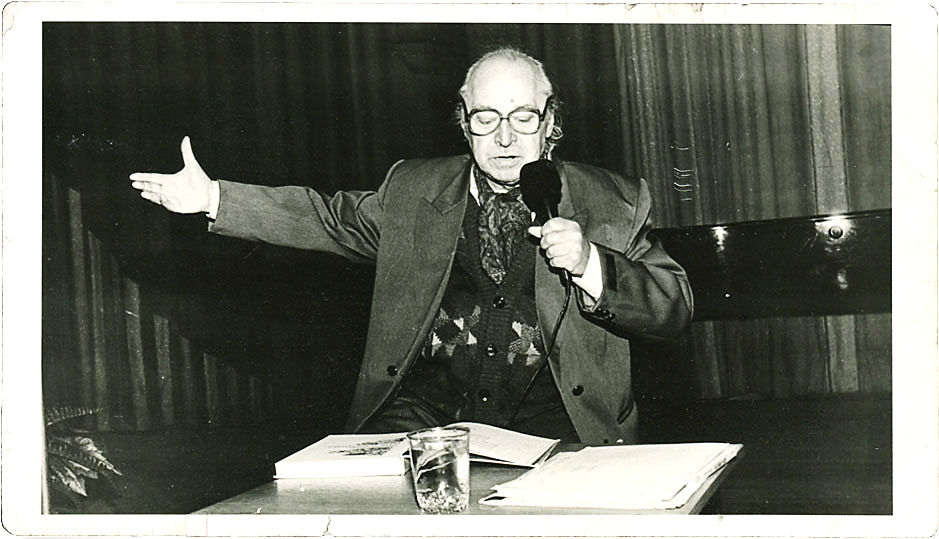 Книги Валерия Медведева вышли тиражом более 9 млн. экземпляров, многократно переиздавались и были переведены на 27 языков мира. О жизни и творчестве Валерия Медведева сняты документальные фильмы «Грустная биография весёлого человека» и «Родом из Сибири».Несмотря на несколько десятков лет, отделяющих героев книг от современных ребят у них много общего, они такие же дети. И сегодня в каждом классе есть своя «командирша» и борец за правду Зинка Фокина. Есть хулиган и балбес Венька Смирнов. Есть свой «ботаник» и зубрила Мишка Яковлев. Есть среди нас и тысячи энергичных, предприимчивых, веселых и отважных Юриев Баранкиных. «И счастлив был я тем на свете, что мог писать отцам и детям…» - говорил Валерий Медведев. Он мечтал написать «безразмерный» роман, который можно читать до и после шестнадцати. И ему это удалось. Его книги, любимые уже не одним поколением читателей, и есть те самые книги «на вырост», которые с одинаковым интересом читают и дети, и взрослые, стремясь стать и остаться Человеком. На памятнике писателя так и написано: «Детский писатель Медведев Валерий Владимирович. Автор книги «Баранкин, будь человеком».«Творчество Медведева получило поистине всенародное признание. Валерий Медведев – один из самых любимых писателей нашей детворы. В каждой школе, в каждой библиотеке, практически в каждой семье есть его замечательные книги. Они смешат, делают добрее, заставляют задуматься о смысле жизни… помогают в критических ситуациях сделать выбор по совести...»Сергей МихалковСоветуем прочитать: Медведев, В. В. Баранкин, будь человеком! : повести : [для ср. шк. возраста] / Валерий Медведев ; худож. А. В. Чижиков. - Москва : Омега, 2006. - 45 с. : ил. - (Читаем сами).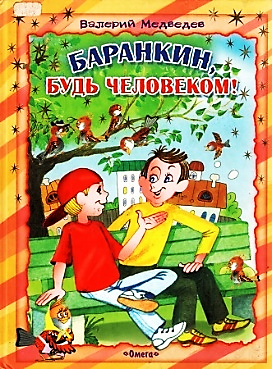 Не задался как-то день у Юры Баранкина и его приятеля Кости Малинина: это ж надо, получить двойки по геометрии в самом начале учебного года! Да еще деревья сажать заставляют! Это после умственной-то работы... Немудрено, что после такой несправедливости захотели ребята перестать быть людьми и решили превратиться... Ну, например, в бабочек — а что, у них жизнь свободная, порхай себе... В общем, пришлось мальчишкам пройти через череду волшебных превращений, чтобы понять — человеком надо быть!!! Медведев, В. В. Капитан соври-голова : повести : [для ср. шк. возраста] / Валерий Медведев ; худож. А. Тамбовкин. - Москва : Советская  Россия, 1990. - 303 с. : ил. 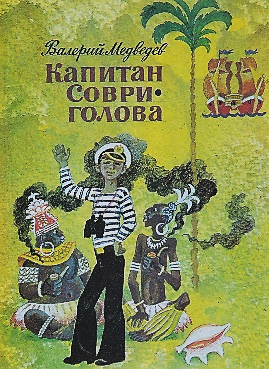 Между ложью и фантазией большая разница. Ложь – дело корыстное и стыдное, а с фантазиями жизнь становится интереснее и красочнее. Хотя Димку Колчанова прозвали Капитан Соври-голова (или сокращенно Сого), он вовсе не врун, просто у него множество потрясающих идей, которые нужно проверить на практике. Участниками Димкиных экспериментов становятся все, кто его окружает, но главная, а иногда и самая опасная, роль всегда остается за ним. Медведев, В. В. Неизвестные приключения Баранкина : повесть : [для ср. шк. возраста] / Валерий Медведев ; худож. И. Красовская. - Москва : Стрекоза, 2008. - 157,[2] с. : ил. - (Классика - детям).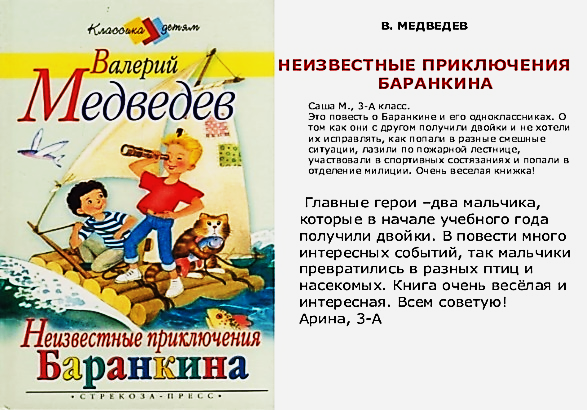 «Я так не играю» - могут сказать любители Баранкина, после прочтения этой книги. А когда же муравьиные превращения начнутся?! Здесь обошлось без фантастики. Эта история очень напоминает приключения героев Николая Носова - не случись этого, не случилось бы следующее. Просто невообразимое стечение обстоятельств. Баранкин и его друг Малинин в конце учебного года нахватались двоек, и весь класс взял над ними шефство. Но ведь как не хочется учиться за 2 дня до каникул. Надо убегать. Вот и бегают ребята друг за другом всю книгу. Это просто весёлые приключения беглецов.  Медведев, В. В. Олимпийские тигры : повесть : [для ср. шк. возраста] / Валерий Медведев ; худож. А. Тамбовкин. - Москва : Детская литература, 1975. - 351 с. : ил.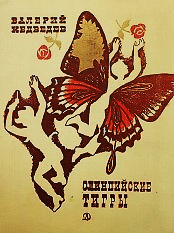 Подающему большие надежды юному спортсмену Гене Ларионову ребята сообща пытаются привить иммунитет на будущее от звездной болезни. Обоснованы ли опасения друзей и к чему может привести подобная терапия? Как отразится операция по спасению на «пациенте» и на самих «врачах»? «Олимпийские тигры» - книга о дружеском участии, о бескорыстной любви, о спорте и о той моральной ответственности, которая лежит на одаренной личности.Повесть «Олимпийские тигры» была написана в 1974 году и многократно переиздавалась, иногда под названием «Прививка от зазнайства». Медведев, В. В. Плюс Восьмое марта : рассказ : [для дошк. возраста] / Валерий Медведев ; худож. М. Беломлинский. - Москва : Малыш, 1986. - 22 с. : ил.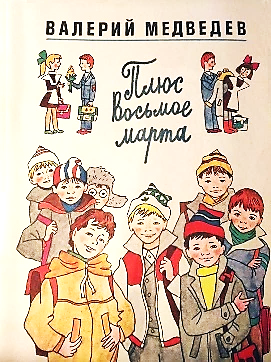 В третьем «Б» всегда были вежливые мальчики, но такого как Лёня Цветков еще никто в классе не видел. Цветков всегда всем девочкам говорил «вы», никого не называл Веркой, Катькой или Лизкой, не дёргал за волосы, не делал подножки на переменах, пропускал их в дверях, а в раздевалке подавал пальто. Во всём поведении Цветкова было что-то таинственное, и даже сверхъестественное, так что вся мужская половина класса потеряла покой и решила, во что бы то ни стало эту загадку разгадать. Медведев, В. В. Прыжок в известность : рассказы : [для мл и ср. шк. возраста] / Валерий Медведев ; худож. А. Тамбовкин. - Москва : Детская литература, 1986. - 206 с. : ил.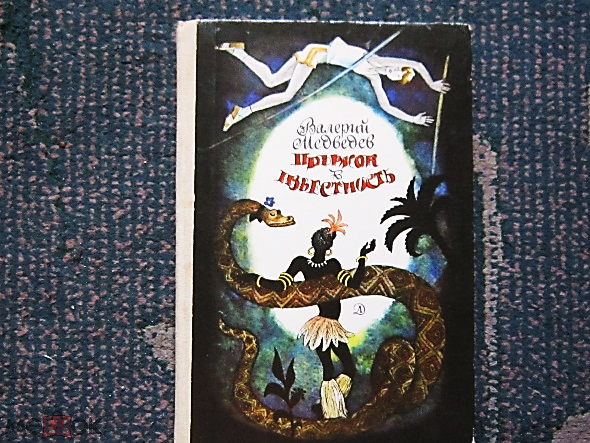 В сборник входят три цикла рассказов «Грунькины были и небылицы», «Капитан соври-голова» и «Мальчишкина сила» и другие рассказы.Книга «Грунькины были и небылицы» о девочке Груньке - большой выдумщице и озорнице.  Грунька живёт в большом московском доме. Она очень любит музыку, и сама играет на балалайке. Тронет Грунька рукой струны – балалайка сразу отзовётся: "грунь-грунь-грунь..." Грунька знает, что балалайка волшебная, способна выручить из любой ситуации: сделать простого мальчика настоящим спортсменом, вылечить самого ленивого мальчика с помощью волшебных горошин, с помощью «лазунка» исправить самого жадного мальчика и даже стать настоящим звездолетом.Ответ на вопрос «Может ли Дед Мороз подарить девочке мальчишкину силу?» вам даст рассказ «Мальчишкина сила». Такую силу, чтобы с любым хулиганом во дворе справиться. Маша всегда считала, что это невозможно, что девочки всегда слабее мальчиков и не могут ответить обидчику. Поэтому Машу всегда защищал ее брат-близнец Миша. Но однажды Миша заболел, так что Маше пришлось самой разбираться с задирами во дворе. Медведев, В. В. Свадебный марш : повести : [для ст. шк. возраста] / Валерий Медведев. - Москва : Молодая гвардия, 1983. - 639 с. : ил. – (Библиотека юношества)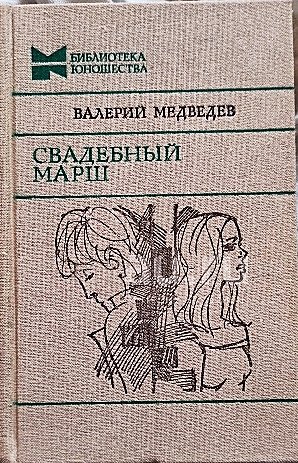 Герой романа «Свадебный марш», семнадцатилетний Валентин Левашов, полюбил девушку. Но мысли девушки были заняты другим человеком. Как сохранить веру в себя? Как не разочароваться в любви, в истинности прекрасных чувств? Кто придет на помощь? Валентин начал терять веру в себя, но в сложной ситуации он открывает силу, доброту и щедрость души тех людей, которые пришли ему на помощь. Мы не знаем, кем станет Валентин... Ясно одно, он будет настоящим человеком. Медведев, В. В. Фантазии Баранкина : поэма в 2-х книгах : [для ср. шк.  возраста] / Валерий Медведев. - Москва : Детская литература, 1983. - 350 с. : ил. – (Золотая библиотека)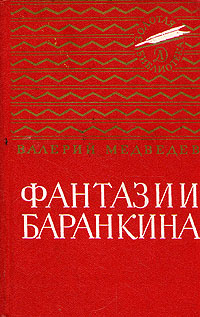 Нет у писателя Медведева более издаваемого произведения, чем история про лентяя и двоечника Юру Баранкина, который в поисках лёгкой и бездумной жизни проходит через ряд сказочных превращений, после чего понимает, что прекраснее человеческой жизни нет ничего на свете. Книга "Фантазии Баранкина" состоит из двух частей: первая часть - "Баранкин, будь человеком!", вторая – «Сверхприключения сверхкосмонавта».В «Сверхприключениях сверхкосмонавта» лентяй и двоечник Юра Баранкин совершенно изменился и взялся за ум. Теперь он мечтает стать космонавтом, и все его силы направлены на реализацию этой мечты. У героя даже вырабатывается собственная, особая философия: тут тебе и чедоземпр (Человек, Достойный Земного Притяжения), и псип (Полное Собрание Изобретений Природы), и сверкс (Сверхкосмонавт). Особый режим дня и мировоззрение будущего сверхкосмонавта отличают его от других, и вот уже перед нами не смешной и изобретательный мальчишка, а целеустремленный, высокомерный, одинокий старшеклассник. Сможет ли Баранкин снова стать простым человеком и увидеть близкие «дневные звезды», а также при чем здесь Чарлз Дарвин…  Медведев, В. В. Флейта для чемпиона : повесть и рассказы : [для мл. и ср. шк. возраста] / Валерий Медведев ; худож. А. Тамбовкин. - Москва : Детская литература, 1988. - 206 с. : ил. – (Библиотечная серия)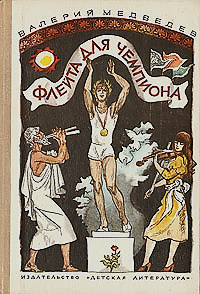 «Флейта для чемпиона» - повесть об одних олимпийских играх, двух состязаниях, с неожиданным стартом и неожиданным финишем, подтверждающим, что все прогнозы и в жизни, и в спорте относительны. Это история о преодолении спортивной славы. Моральной высоты, как бы невидимой, но существующей, и не только в спорте. Далеко не у всех хватает силы и характера преодолеть ее. Справится ли с препятствием главный герой повести юный прыгун с шестом Вениамин Ларионов?Тем, кто знаком с повестью Валерия Медведева «Олимпийские тигры», «Флейта для чемпиона» покажется очень знакомой. Это действительно та же самая история, но написанная для ребят более старшего возраста.Читайте произведения В. В. Медведева в режиме online:Валерий Медведев читать все книги автора онлайн бесплатно без регистрации. - Текст : электронный // LibCat.ru : [сайт]. - 2023. - URL : https://libcat.ru/user/Валерий+Медведев/ (дата обращения: 13.01.2023).Медведев Валерий Владимирович. - Текст : электронный // ЛитМир : [сайт]. - 2023. - URL : https://www.litmir.me/a/?id=7649 (дата обращения: 18.05.2022).О жизни и творчестве Валерия Владимировича Медведева   Русские детские писатели XX века : библиографический словарь. - 2-е изд., испр. и доп. - Москва : Флинта: Наука, 1998. – с. 270-274.  Бегак, Б. А. Правда сказки : очерки / Б. А. Бегак ; худож. В. Сергеев. – Москва : Детская литература, 1989. – С. 73-76.При подготовке рекомендательного списка были использованы материалы с сайтов:Bio - Валерий Медведев. Официальный сайт писателя. - Текст : электронный // Валерий Медведев. Официальный сайт писателя : [сайт]. - 2023. - URL: https://medvedev.world/bio/ (дата обращения: 04.01.2023)Валерий Владимирович Медведев. - Текст : электронный // fantlab.ru (Лаборатория Фантастики) : [сайт]. - 2023. - URL:  https://fantlab.ru/autor7765 (дата обращения: 05.01.2023)Валерий Медведев. - Текст : электронный // ВО!круг книг Валерий Медведев - "ВО!круг книг" Блог библиотеки им. А. С. Пушкина г. Челябинска : [сайт]. - 2023. - URL: Валерий Медведев - "ВО!круг книг" Блог библиотеки им. А.С.Пушкина г.Челябинска (vokrugknig.blogspot.com) (дата обращения: 05.01.2023)Валерий Медведев. - Текст : электронный // Ридли.ру : [сайт]. – 2023. - URL: https://readly.ru/author/17323/ (дата обращения: 10.01.2023) Книги Валерия Медведева. - Текст : электронный // Книгогид : [сайт]. – 2023. - URL: https://knigogid.ru/authors/1101-valeriy-medvedev/books (дата обращения: 10.01.2023)Медведев Валерий Владимирович. - Текст : электронный // ПроДетЛит : [сайт]. – 2023. - URL: https://prodetlit.ru/index.php/Медведев_Валерий_Владимирович (дата обращения: 09.01.2023)          Фотографии взяты из открытых источников.Желаем Вам увлекательного чтения!Рекомендательный список подготовлен Шмелёвой С. А., гл. библиографом ЦДБ.Ответственный за выпуск: Петрова О. С. заместитель директораМБКПУ «Печенгское МБО» по работе с детьми.